Healthy Eating Subcommittee Meeting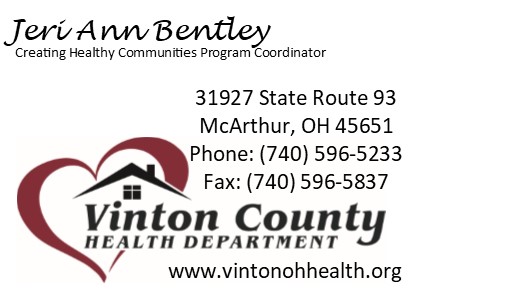 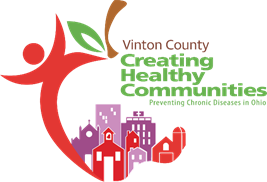 9/10/2020Attendees: (in person) Lori Simonton, Bob Rannells, Bernadette Chaney, Tammy Riegel & (virtually) Troy Thacker, Miranda Smith, St. Francis Center, Anne Reichle.Farmers’ Market Update from Bob Rannells:Struggling to keep consistent vendor presenceWilkesville has 2-3 additional vendors consistentlyNew vendor coming this weekend – wood workingHoping to add pumpkins soon from Vinton IndustriesHave brochure ready to promote market – need to send to printerHoping for Hamden extension site in near future – corner of 93 & 160Vinton Industries Update from Troy Thacker:Pumpkins are growing well.Hoping to have fall festival/farm stand in OctoberPlanning to take pumpkins to the Farmers’ Market once readyClients return next weekWorking with OSU extension office on community garden projectPutting in kitchen to feed clients (Free of charge) while on siteHealthy Vending Update:Materials Provided: Vending Machine Tool Kit, Sample Policy, Vending Machine approved items & guidelinesWaiting for budget approval from ODH to purchase vending machinesSuperior Hardwoods is lines up and ready to accept machinesSeveral other area businesses very interested in having machines installedOnce budget approved, will purchase sample vending items for taste testing at Superior HardwoodsHave complete brochure to increase community knowledge of Healthy Vending initiative – need to send to printer.